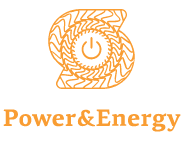 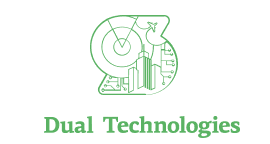 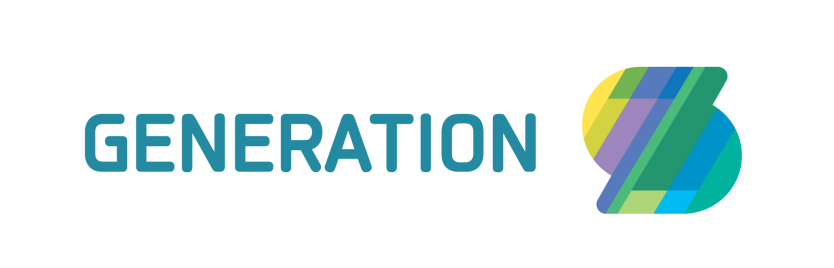 ROADSHOWв городе Челябинск 19 октября 2017 года
Программа презентации корпоративных треков GenerationS:
DualTechnologies, Power&Energyместо проведения: г. Челябинск, Южно-Уральский государственный университет (ЮУрГУ), пр. Ленина, 76, Главный учебный корпус, ауд. 1007 (10 этаж)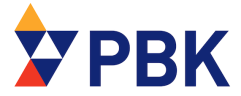 ВремяСодержание12:30-13:00Регистрация участников13:00-13:15Приветственное слово:– Руководство Южно-Уральского государственного университета;– Гришанов Денис Александрович – Руководитель трека DualTec;– Феодосиади Нина Владимировна – Руководитель трека Power&Energy13:15-14:15Мастер-класс: «Специфика реализации коммерчески успешных проектов в сфере двойных технологий», представитель команды трека Dual Technology, Денис Гришанов14:15-14:45Мастер-класс: «Истории успеха GenerationS: приоритеты и фокусы внимания на каждой стадии развития проектов. Встраивание проектов в дорожную карту Энерджинет НТИ»  представитель команды трека Power&Energy, Нина Феодосиади14:45-15:00Кофе-брейк15:00-17:30Питч-сессия проектов в сфере Dual Technology и Power&Energy.
Выступление 10-15 проектов